District Communications Champion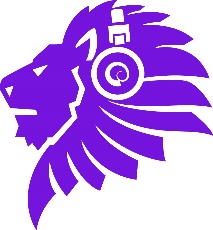 AimTo support your District by attending a County event to capture content for your District.  The aim is to support each District in generating specific District content for their media at the end of a County event.DurationThe District Communications Champions can undertake the role for one event or more.  The role could also be continued as a regular role within a district to support the media team.  Initially, this is for SCRAM 2019 on 22nd June 2019.Supported byThe County media team.  You will wear a media team Comms Champion hi-viz during the event identifying your role.  The media team may be able to support with kit if available e.g. video microphones.SupportingThe County media teamYour District media teamOutcomes desiredDistrict Website article and picturesDistrict Twitter feed (if applicable)District Facebook page (if applicable)District Instagram (if applicable)Photographs in line with County guidanceVideo (if suitable equipment is owned)Local press releasesDistrict newsletter (where it exists)RequirementsYou should be able to access or request access to District social media accountsAbility to take photographsDesire to promote ScoutingDBS clearanceTo applyApplications can be made by emailing the attached form to the media team who will pass your application to your District Commissioner.  This role can only be undertaken with their agreement.